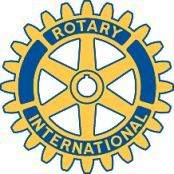 Rotary Club of Carleton Place and Mississippi Mills       Meeting of February 4, 2013On this evening we held our meeting at The Superior Restaurant in Almonte as we were celebrating an evening of our Past Presidents put together by Past President Al Jones.  The evening was presided over by current President Robert.  He called the meeting to order and started the evening’s affair off by introducing our special guests and spouses present.Firstly, he introduced Diane McGlade.  She is the widow of our Club’s first Charter President, David McGlade.  David served as President for two fiscal periods from 2002 through to the end of the 2003 period.  Robert then introduced ex-President Brenda MacDonald-Rowe and her husband, Ex-Rotarian Ernie Rowe.Our next guest was Glenda Jones, the wife of ex-President Al Jones.  Present, but not introduced initially, was current Rotarian and Ex-President Bernie De Francesco. Following this was the introduction of Ex-President Fraser Scantelbury and his spouse Caroline Lawrence.   Also present was the spouse of Rotarian Brian Armstrong, Jennifer.Lastly were the Reilly’s, current Rotarian’s George and Marion.  Both had served a term as President in our Club’s past.Absent from the meeting were current Rotarians Mike, Arthur and Gordon.The next item on Robert’s agenda was the unveiling of the Past-Presidents plaque which was commissioned by Rotarian Al.  At this point he asked Diane McGlade to assist him unveiling the plaque as a gesture towards David McGlade’s establishment of the Club.Robert then went through the list of honourees on the plaque in order of the year which their term ended as President.  They were as follows:David McGlade – 2 terms – 2002 through to 2003.Bernie De Francesco – 2004.Gordon McNabb – 2005.Brenda MacDonald – Rowe – 2 terms – 2006 through to 2007.Fraser Scantelbury – 2008.Marion Reilly – 2009.Mike Jeays – 2010.Al Jones – 2011.George Reilly – 2012.Robert Lavergne – present.As each person’s name from the plaque was called, Robert asked them to do a short synopsis of their term.The plaque will formally be hung at the Club’s next meeting at our regular location in Carleton Place.